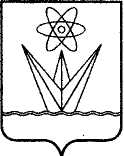 АДМИНИСТРАЦИЯ ЗАКРЫТОГО АДМИНИСТРАТИВНО – ТЕРРИТОРИАЛЬНОГО ОБРАЗОВАНИЯ  ГОРОДА ЗЕЛЕНОГОРСКА КРАСНОЯРСКОГО КРАЯП О С Т А Н О В Л Е Н И Е31.08.2021	г. Зеленогорск			№ 112-пО временном прекращении движения транспортных средств на участкахавтомобильных дорог общего пользованияместного значения города Зеленогорска В связи с проведением на территории г. Зеленогорска велопробега, посвященного 25-летию АО «ТВЭЛ», в соответствии с Федеральными законами от 10.12.1995 № 196-ФЗ «О безопасности дорожного движения», от 06.10.2003 № 131-ФЗ «Об общих принципах организации местного самоуправления в Российской Федерации», от 08.11.2007 № 257-ФЗ «Об автомобильных дорогах и о дорожной деятельности в Российской Федерации и о внесении изменений в отдельные законодательные акты Российской Федерации», Законом Красноярского края от 24.05.2012 № 2-312 «О временных ограничении или прекращении движения транспортных средств по автомобильным дорогам регионального или межмуниципального, местного значения в границах населенных пунктов на территории Красноярского края», постановлением Правительства Красноярского края от 18.05.2012 № 221-п «Об утверждении Порядка осуществления временных ограничения или прекращения движения транспортных средств по автомобильным дорогам регионального или межмуниципального, местного значения на территории Красноярского края», на основании Устава городаПОСТАНОВЛЯЮ:Временно прекратить 10.09.2021 с 17 часов 00 минут до 18 часов 00 минут движение транспортных средств на участках автомобильных дорог общего пользования местного значения г. Зеленогорска по улице Набережная от дома № 46 по улице Набережная до пересечения улиц Набережная – Комсомольская – Ручейная, по улице Комсомольская от здания № 18 по улице Комсомольская до пересечения улиц Набережная – Комсомольская – Ручейная, по улице Советская от дома № 3 по улице Советская до пересечения улиц Комсомольская – Советская на время проведения велопробега, посвященного 25-летию АО «ТВЭЛ» (далее – мероприятие).Допускать проезд машин скорой медицинской помощи, пожарных машин.АО «ПО ЭХЗ» перекрыть большегрузным транспортом (автобусами) 10.09.2021 с 17 часов 00 минут до 18 часов 00 минут следующие улицы: улица Набережная в районе дома № 46 по ул. Набережная; улица Ленина в районе дома № 1 по ул. Ленина; улица Комсомольская в районе здания № 18 по улице Комсомольская.АО «ПО ЭХЗ» перекрыть большегрузным транспортом и легковыми автомобилями 10.09.2021 с 17 часов 00 минут до 18 часов 00 минут следующие улицы и выезды (въезды): улица Парковая в районе здания № 44 по улице Набережная; улица Парковая в районе дома № 38 по улице Набережная; въезд на улицу Набережная в районе дома № 38 по улице Набережная; выезд на улицу Набережная между домами № 26 по улице Набережная и домом № 2 по улице Энергетиков; выезд на улицу Набережная между домами № 1 по улице Ленина и домом № 18 по улице Набережная; выезд на улицу Набережная между домами № 18 и № 16 по улице Набережная; выезд на улицу Набережная между зданием № 14 и домом № 12 по улице Набережная; выезд на улицу Набережная между домами № 12 и № 10 по улице Набережная; выезд на улицу Набережная в районе дома № 4 по улице Мира; выезд на улицу Набережная в районе дома № 8 по улице Набережная; выезд на улицу Набережная между домами № 8 и № 6 по улице Набережная; выезд на улицу Набережная между домами № 2 и № 1 по улице Набережная; выезд на улицу Комсомольская между домами № 4 и № 6 по улице Комсомольская; выезд на улицу Комсомольская между домами № 8 и № 10 по улице Комсомольская; выезд на улицу Комсомольская между домами № 12 и № 14 по улице Комсомольская; улица Советская в районе дома № 3 по улице Советская; улица Ручейная.АО «ПО ЭХЗ» предоставить большегрузный транспорт и легковые автомобили для перекрытия улиц и выездов, указанных в пунктах 2, 3 настоящего постановления, в количестве 22 единиц.Муниципальному бюджетному учреждению «Комбинат благоустройства» г. Зеленогорска обеспечить 10.09.2021 установку до 16 часов 00 минут и демонтаж после 18 часов 00 минут дорожных знаков, запрещающих остановку транспортных средств:в районе дома № 1 и № 3 по улице Советская;на участке улицы Комсомольская от дома № 4 до дома № 14;в месте уширения проезжей части улицы Набережная в районе дома № 1 по улице Набережная;в заездном кармане улицы Набережная напротив городского сквера.5.1. Обеспечить 10.09.2021 установку до 16 часов 50 минут и демонтаж после 18 часов 00 минут дорожных знаков, запрещающих въезд транспортных средств:улица Ленина в районе дома № 1 по улице Ленина;улица Мира в районе дома № 3 и № 4;5.2. Обеспечить 10.09.2021 установку до 16 часов 50 минут и демонтаж после 18 часов 00 минут дорожного знака, запрещающего движение транспортных средств:улица Комсомольская в районе здания № 17 по улице Комсомольская. Движение автотранспорта на время прекращения движения транспортных средств на участках дорог, указанных в пункте 1 настоящего постановления, осуществлять по улицам Строителей, Бортникова, Мира, Калинина, Майское шоссе.Предложить Отделу МВД России по ЗАТО г. Зеленогорск оказать содействие в обеспечении общественного порядка и безопасности граждан при проведении мероприятия, а также в обеспечении безопасности дорожного движения и перекрытии движения транспортных средств в соответствии с пунктами 1, 2, 3, 4, 5 настоящего постановления.Отделу городского хозяйства Администрации ЗАТО 
г. Зеленогорска:совместно с ОГИБДД Отдела МВД России по ЗАТО 
г. Зеленогорск решить вопрос об изменении маршрутов движения автотранспорта по городу на период проведения публичных и массовых мероприятий, а также проинформировать об этом жителей города, организации и индивидуальных предпринимателей, осуществляющих пассажирские перевозки;в течение 5 рабочих дней со дня подписания настоящего постановления направить в ОГИБДД Отдела МВД России по ЗАТО 
г. Зеленогорск уведомление о временном прекращении 10.09.2021 движения транспортных средств на участках дорог;не позднее чем за 10 календарных дней до начала временного прекращения движения на участках дорог информировать пользователей дорог путем размещения на официальном сайте Администрации ЗАТО 
г. Зеленогорска www.zeladmin.ru в информационно-телекоммуникационной сети «Интернет», опубликования в газете «Панорама» информации о введении временного прекращения движения в соответствии с настоящим постановлением.Муниципальному казённому учреждению «Служба единого заказчика-застройщика» проинформировать о месте и времени проведения массовых мероприятий организации, обслуживающие территории, на которых будут проводиться указанные мероприятия.Настоящее постановление вступает в силу в день, следующий за днем его официального опубликования в газете «Панорама».Контроль за выполнением настоящего постановления возложить на первого заместителя Главы ЗАТО г. Зеленогорска по жилищно-коммунальному хозяйству, архитектуре и градостроительству.Глава ЗАТО г. Зеленогорска                                                       М.В. Сперанский